    Danes imam zate posebno nalogo. Pripravila sem ti   KUHARSKI RECEPT. Skušaj ga prebrati in s pomočjo staršev pripraviti sladico.POTREBUJEM:4  JABOLKAPEST ROZIN ALI MLETIH OREHOV4 ŽLICE SLADKORJA1 ŽLIČKA CIMETAPAPIR ZA PEKO IZDOLBI   PEŠKE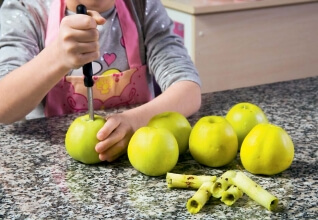 ZMEŠAJ ROZINE, SLADKOR, CIMET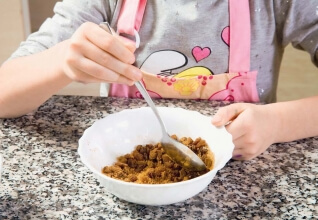 NAPOLNI    JABOLKA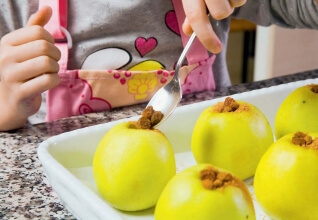 PECI V PEČICI 30 MIN. NA 200c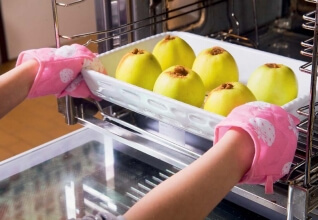                      DOBER   TEK